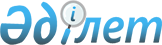 Лисаков қаласында жер салығының базалық мөлшерлемелерін түзету туралыҚостанай облысы Лисаков қаласы мәслихатының 2018 жылғы 25 мамырдағы № 253 шешімі. Қостанай облысының Әділет департаментінде 2018 жылғы 31 мамырда № 7807 болып тіркелді.
      Ескерту. Тақырып жаңа редакцияда - Қостанай облысы Лисаков қаласы мәслихатының 23.11.2023 № 56 шешімімен (01.01.2024 бастап қолданысқа енгізіледі).
      "Салық және бюджетке төленетін басқа да міндетті төлемдер туралы (Салық кодексі)" (бұдан әрі – Кодекс) 2017 жылғы 25 желтоқсандағы Қазақстан Республикасы Кодексінің 510-бабына сәйкес және Лисаков қаласының жерлерін аймақтарға бөлу схемасы негізінде Лисаков қалалық мәслихаты ШЕШІМ ҚАБЫЛДАДЫ:
      Ескерту. Кіріспе жаңа редакцияда - Қостанай облысы Лисаков қаласы мәслихатының 23.11.2023 № 56 шешімімен (01.01.2024 бастап қолданысқа енгізіледі).


      1. Осы шешімнің қосымшасына сәйкес Лисаков қаласында жер салығының базалық мөлшерлемелерін түзетуді жүзеге асырсын.
      Осы тармақтың ережесі Кодекстің 509-бабында көрсетілген жер учаскелеріне қолданылмайды.
      Ескерту. 1-тармақ жаңа редакцияда - Қостанай облысы Лисаков қаласы мәслихатының 23.11.2023 № 56 шешімімен (01.01.2024 бастап қолданысқа енгізіледі).


      2. Осы шешім 2018 жылғы 1 қаңтардан бастап қолданысқа енгізіледі.
      КЕЛІСІЛДІ
      "Қазақстан Республикасы
      Қаржы министрлігінің
      Мемлекеттік кірістер
      комитеті Қостанай облысы
      бойынша Мемлекеттік
      кірістер департаментінің
      Лисаковск қаласы бойынша
      Мемлекеттік кірістер басқармасы"
      республикалық мемлекеттік
      мекемесінің басшысы
      ____________ Ф. Сариев
      КЕЛІСІЛДІ
      "Лисаков қаласы
      әкімдігінің жер
      қатынастары бөлімі"
      мемлекеттік мекемесінің
      басшысы
      ___________ Е. Казиев Лисаков қаласында жер салығының базалық мөлшерлемелерін түзету
      Ескерту. Қосымша жаңа редакцияда - Қостанай облысы Лисаков қаласы мәслихатының 23.11.2023 № 56 шешімімен (01.01.2024 бастап қолданысқа енгізіледі).
					© 2012. Қазақстан Республикасы Әділет министрлігінің «Қазақстан Республикасының Заңнама және құқықтық ақпарат институты» ШЖҚ РМК
				
      Кезектен тыс сессияның төрағасы

Д. Мироненко

      Қалалық мәслихаттың хатшысы

С. Шалдыбаева
Мәслихаттың
2018 жылғы 25 мамырдағы
№ 253 шешіміне қосымша
№ р/с
Аймақтың нөмірі
Жер салығының базалық мөлшерлемелерін төмендету (-) немесе жоғарылату (+)
1
1
+50
2
2
+40
3
3
+30
4
4
0